COLORADO MANDATORY DISCLOSURE STATEMENT        Angie Pierce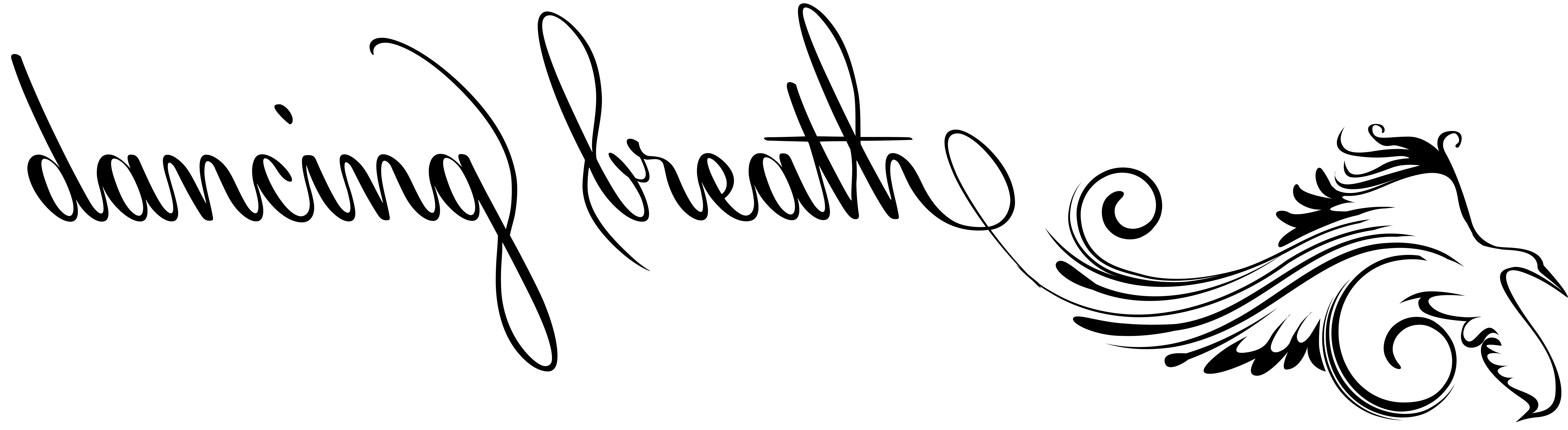                                                                        		 2290 W Virginia Ave.                                                                                                                           		 Denver, CO 80223                                                                                     Phone: 720-468-0740Fee ScheduleInitial intake and treatment		$90 plus cost of herbsFollow up				$65 plus cost of herbsInitial Intake and Herbal Consult	$60 plus cost of herbsFollow Up Herbal Consult only		$35 plus cost of herbsPediatric Shonishin			$45 plus cost of herbsEducationAngie Pierce earned her Bachelor of Arts in Psychology from University of Colorado-Boulder in August 1991. She received her Diplomate in Acupuncture by the National Certification Commission for Acupuncture and Oriental Medicine (NCCAOM) in September 2013, and for Oriental Medicine in March 2017, included in these certifications are Clean Needle Technique, Acupuncture, and Herbal Medicine. She earned her Master of Science in Traditional Chinese Medicine from the Colorado School of Traditional Chinese Medicine in August 2013. Angie is trained in therapies which include acupuncture, herbology, moxibustion, tui na, electrical stimulation, cupping, auriculotherapy, gua sha, plum blossom or seven star needle, lifestyle and dietary recommendations, and esoteric energy work.Angie is a member of the Acupuncture Association of Colorado and the American Acupuncture Council. She is a licensed acupuncturist in Colorado. Neither her license nor memberships have ever been suspended or revoked.Patient RightsYou are entitled to receive information about the methods of therapy, the techniques used, and the duration of therapy, if known.You may seek a second opinion from another health care professional or may terminate therapy at any time.In a professional relationship, sexual intimacy is never appropriate and should be immediately reported to the Director of the Division of Professions and Occupations in the Department of Regulatory Agencies. The Director’s address and telephone number is:Director of Professions and Occupations Acupuncturist Licensure 1560 Broadway, Suite 1350 Denver, CO 80202303-894-7800This clinic complies with the rules and regulations promulgated by the Colorado Department of Health, including the proper cleaning and sterilization of needles and the sanitation of acupuncture offices. Only single-use, disposable, factory-sterilized needles are utilized.The practice of acupuncture is regulated by the Colorado Department of Regulatory Agencies. By signing below you attest that you have read and understand everything herein__________________________________________            ___________________Signature or signature of guardian                                               Date__________________________________________Printed Name